ZESPÓŁ SZKÓŁ BUDOWLANYCH			      im. gen. Stefana Grota Roweckiego Plac Dominikański 143 – 400 Cieszyn          tel. 33 858 0756, tel./fax 33 858 2345  Cieszyn, dnia ............................PODANIE  O  PRZYJĘCIE DO SZKOŁY        	Zwracam się z prośbą o przyjęcie mnie do klasy ……………. Branżowej Szkoły I stopnia nr 4 w Zespole Szkół Budowlanych w Cieszynie w roku szkolnym  ……………………….  w zawodzie ………………………………………..……………Dane osobowe:Imiona ...........................................................................................................................................Nazwisko......................................................................................................................................Data i miejsce urodzenia.......................................................................................................Adres zamieszkania ...............................................................................................................Kod pocztowy............................................................................................................................Telefon kontaktowy................................................................................................................E-mail:..........................................................................................................................................PESEL ..........................................................................................................................................Rodzice / Opiekunowie prawni:Imię i nazwisko matki: ..........................................................................................................Telefon: ........................................................................................................................................E-mail:...........................................................................................................................................Imię i nazwisko ojca: .............................................................................................................Telefon: .......................................................................................................................................E-mail:.............................................................................................................................................................................................   			        ...................................................(podpis kandydata)						(podpis rodzica, opiekuna prawnego)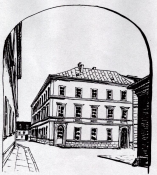 